April 4, 2023Via Certified Mail
AMY KLAVITERCONSTELLATION NEWENERGY INC20 N WACKER DRIVE STE 2100CHICAGO IL 60606					RE:	Annual Letter from the CFO						                                               Constellation NewEnergy Inc                                                                       A-110036Dear Ms. Klaviter:	Please find under cover of this letter the Annual Letter from the CFO filed with the Commission on behalf of Constellation NewEnergy Inc because it is a photocopy, and not acceptable.  The enclosed Annual Letter from the CFO does not have original signatures and notary seal.Please file the originally signed and sealed letter with my office within 20 days of the date of this letter, preferably by overnight delivery to my office address listed above.  Sincerely,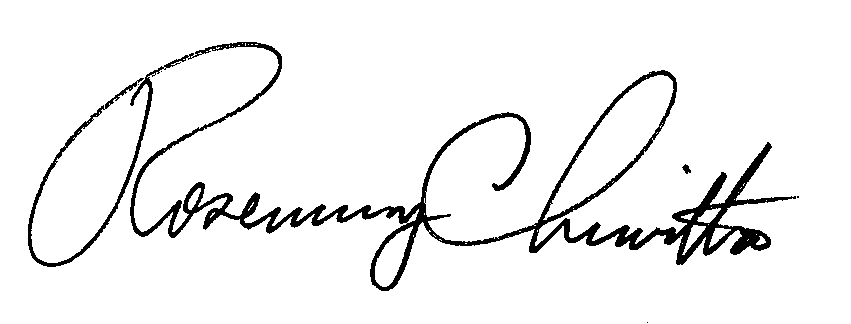 Rosemary ChiavettaSecretary of the CommissionRC:jbs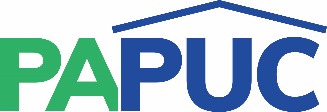 COMMONWEALTH OF PENNSYLVANIAPENNSYLVANIA PUBLIC UTILITY COMMISSIONCOMMONWEALTH KEYSTONE BUILDING400 NORTH STREETHARRISBURG, PENNSYLVANIA 17120IN REPLY PLEASE REFER TO OUR FILE